Formularz poprawkowy projektów Wrocławskiego Budżetu Obywatelskiego 2016 1. Informacje o projekcieNumer projektu:    690Nazwa projektu: (wypełnić tylko w wypadku zmiany/doprecyzowania nazwy projektu)Naprawa nawierzchni parkingu przy ul. Zaułek Rogoziński (obręb geodezyjny Różanka, osiedle Karłowice – Różanka). Etap I.Lokalizacja projektu: (wypełnić tylko w wypadku zmiany lokalizacji projektu) adres: numer geodezyjny działki (na podstawie www.geoportal.wroclaw.pl): 2. Ustosunkowanie się do wyników weryfikacji lub opis zmian (Lider może potwierdzić to co otrzymał w wynikach weryfikacji lub zaproponować zmiany. Do końca sierpnia 2016 r. zostaną one zweryfikowane przez jednostki merytoryczne Urzędu Miejskiego. O wyniku weryfikacji lider zostanie powiadomiony w formie informacji o konsultacjach/głosowaniu nad projektami do WBO2016 opublikowanej w Biuletynie Informacji Publicznej.)W związku z tym, że projekt został zweryfikowany pozytywnie, ale zgodnie ze stanowiskiem UMW wymaga większych nakładów finansowych, wnoszę o:     1) etapowanie inwestycji     2) w pierwszym etapie objętym wnioskiem do WBO na 2016 rok zostaną przeprowadzone        prace za kwotę do 250 000 zł:a) wykonanie dokumentacji – kwota według UMW ok. 50 000 zł,b) uporządkowanie terenu, nasadzenia, ławki, zieleń – w ocenie lidera projektu wystarczy na to około 50 000 zł,c) prace związane z wyrównaniem terenu – zerwanie wierzchniej warstwy, wyrównanie terenu tłuczniem, utwardzenie – kwota około 100 000 – 150 000 zł,d) jeżeli pozwolą na to środki wykonanie oświetlenia – kwota według UMW ok. 50 000 zł.Dalsze prace zostaną wykonane w drugim etapie realizacji, który zostanie zgłoszony do WBO na rok 2017.3. UwagiWnoszę o wpisanie na stronie internetowej poświęconej WBO w pozycji budżet zgłoszony kwoty 250 000 zł w miejsce 250 zł.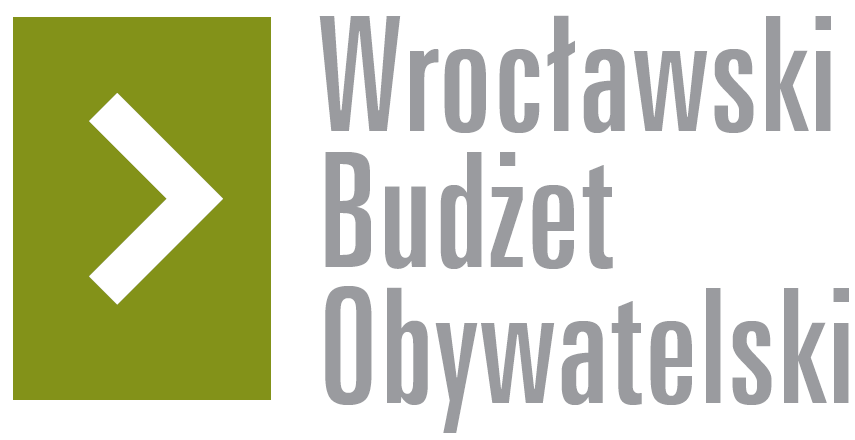 